	COMPREHENSIVE Assessment Plan Template	LEA Comprehensive Assessment Plan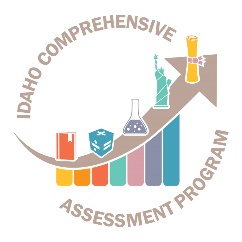 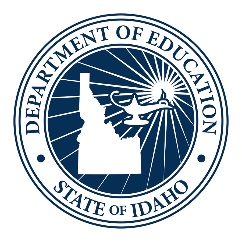 Idaho State Department of Education Assessment & Accountability | Assessment monitoring650 W State Street, 2nd FloorBoise, IDaho 83702208 332 6800 officewww.sde.idaho.govUPDATED 10/05/2018TABLE OF CONTENTSInstructions	3[INSERT LEA Name] comprehensive assessment strategic plan [20__-20__]	4Philosophy & Purpose of the State Comprehensive Assessment Program:	4Assessment in Public Schools - Philosophy - Idaho Code §08.02.03.111.01	4Assessment in Public Schools - Purpose -Idaho Code §08.02.03.111.02	4LEA Assessment Philosophy/Vision	4LEA Assessment Purpose/Mission	4Assessments:	5State and LEA Assessments	5Testing Procedures	9Table 3 – State Assessments	9Table 4 – LEA Assessments	10Assessment of Students with Disabilities and ELL students:	11Table 5 – State Assessments	11Table 6 - LEA Assessments	12Professional Development:	14Test Security:	14Technology Support/ Data Quality:	14Appendix A:  Glossary	15Appendix B:  Idaho Comprehensive Assessment Program Inventory	17Appendix C:  Resources	21InstructionsThe comprehensive assessment plan is a living document. It will guide the work of Local Education Agencies (LEAs) while also developing an excellent training tool for staff. This document will inform stakeholders (e.g. parents, administrative staff, etc.) the purpose of assessment, when and which assessments are administered, how results are used to improve instruction, and demonstrate how assessments will improve student learning. This document not only meets accountability compliance with the State Department of Education, but it helps guide LEA’s comprehensive assessment systems along with illustrating their tremendous efforts already accomplished.This document serves as a template for the LEA’s Comprehensive Assessment Plan. Each section within this template is required upon submission. There are brackets [ ] throughout the document where the local LEA will insert relevant information in in template (e.g. [Insert LEA Name]). Tables are throughout the document. Please complete each table with the requested information. Finally, there are sections requiring narratives that should be completed with as much detail as possible.Districts that already have a Comprehensive Assessment Plan may submit their document for assessment monitoring so long as all components in the template are included in the submission. To submit comprehensive assessment plan, please visit District Assessment Monitoring Google Form. Complete the entire Google Form. Within the form, LEAs will upload their comprehensive assessment plans. There will be a confirmation email sent when the comprehensive assessment plan has been submitted. If there are any questions or concerns the Assessment & Accountability Department will contact the District Test Coordinator. Each LEA will receive feedback on their comprehensive assessment plan from the Assessment & Accountability Department. LEAs must submit their comprehensive assessment plan by April 30, 2019.If you have any questions or concerns, please contact:Danielle TaylorAssessment Program Specialist(208) 332-6903dtaylor@sde.idaho.gov [INSERT LEA Name] comprehensive assessment strategic plan [20__-20__]The [insert LEA name]’s vision statement, mission statement, belief statements and learning goals provide the foundation for the Comprehensive Assessment System along with the District Strategic Plan and Idaho Content Standards.Philosophy & Purpose of the State Comprehensive Assessment Program:Assessment in Public Schools - Philosophy - Idaho Code §08.02.03.111.01Acquiring the basic skills is essential to realization of full education, vocational and personal/social development. Since Idaho schools are responsible for instruction in the basic scholastic skills, the State Board of Education has a vested interest in regularly surveying student skill acquisition as an index of the effectiveness of the educational program. This information can best be secured through objective assessment of student growth. The State Board of Education will provide oversight for all components of the comprehensive assessment program.Assessment in Public Schools - Purpose -Idaho Code §08.02.03.111.02The purpose of assessment in the public schools is to:  measure and improve student achievement;assist classroom teachers in designing lessons;identify areas needing intervention and remediation and acceleration;assist school districts in evaluating local curriculum and instructional practices in order to make needed curriculum adjustments;inform parents and guardians of their child’s progress;provide comparative local, state and national data regarding the achievement of students in essential skill areas;identify performance trends in student achievement across grade levels tested and student growth over time; andhelp determine technical assistance/consultation priorities for the State Department of Education.LEA Assessment Philosophy/Vision[Insert LEA philosophy/vision]LEA Assessment Purpose/Mission [Insert LEA purpose/mission]Assessments:State and LEA AssessmentsTable 1 – State Assessments has been completed. Please complete Table 2 – LEA Assessments with the following information for locally administered assessments:AssessmentFor the LEA Assessments Section, enter assessments required by the LEA.Grade LevelSpecify grade level(s) for which the assessment is administered.Test ScheduleProvide the test window for the assessment.Purpose of AssessmentDescribe the purpose of the assessment.ReportingHow are test results reported?Administration ModeSpecify medium through which the assessment is administered (computer, on-on-one, paper/pencil, etc.).Test VendorName the test vendor, if any.Note: Assessment types and definitions see Appendix A. Table 1 – State AssessmentsTable 2 – LEA AssessmentsPlease complete this table for locally administered assessments not included in the state comprehensive assessment system.Testing ProceduresTable 3 – State Assessments	In this table, identify the staff (by position) responsible and/or describe the processes for the following: Table 4 – LEA Assessments In this table, identify the staff (by position) responsible and/or describe the processes for the following: Assessment of Students with Disabilities and ELL students:Table 5 – State Assessments	Briefly describe each State assessment with the following information below:Table 6 - LEA AssessmentsBriefly describe each LEA assessment with the following information below:Professional Development: Describe the process your district uses to train staff who interact with each of the State and LEA’s assessments. Provide as much detail as possible.Describe the process your district uses to train staff supporting students with disabilities and English learners on selection of and the appropriate use of accommodations and/or designated supportsDescribe how assessment results for each state and LEA assessment are used, including the audience for the results.Describe how testing schedules are developed, who is responsible for developing testing schedules, who is responsible for communicating the testing schedule to the district and school and parents.Test Security: Explain process to ensure students do not have calculators, alphabet strips, recordings, books, walls are free from instructional materials, etc. during any state testing unless items are specifically approved as accommodationsDescribe the process used to ensure students are appropriately monitored when they are in the testing room, or leave the testing room for a breakExplain the process for ensuring all paper assessments and other assessment materials are handled appropriately.  Include how materials are transported, stored, returned, or destroyed.Provide any local policies established related to test security. For additional information on test security, please review the Assessment Integrity Guide.Technology Support/ Data Quality: Describe the responsibilities of District Technology Coordinators in supporting the state and LEA assessments. Describe how the LEA ensures that student information is accurate in ISEE reports.Appendix A:  GlossaryAssessment – The process of quantifying, describing, or gathering information about skills, knowledge or performance.Benchmarks – Benchmarks describe the knowledge and skills that all students should know and be able to do, in selected content areas, by the time they reach certain grade levels. Benchmarks are yardsticks or targets, because they specify the knowledge and skills within a content area’s continuum that a student must possess to demonstrate a level of progress toward mastery or proficiency of a standard. States may refer to benchmarks as competencies, anchors, etc.Curriculum-Embedded Assessment – Curriculum-embedded assessments are those that have been deliberately incorporated in the instructional material being used by learners or in the instructional activities routinely taking place. Examples include: Quizzes, End of Chapter Tests, and Common Assessments.Decode – To analyze spoken or graphic symbols of a familiar language to ascertain their intended meaning and to change communication signals into messages, as to decode body language.Diagnostic Assessment – Pre-assessment that allows a teacher to determine students’ individual strengths, weaknesses, knowledge, and skills prior to instruction. It is primarily used to diagnose student difficulties and to guide lesson and curriculum. Formative Assessment – Refers to a process that includes the following attributes: Clarify Intended Learning, Elicit Evidence, Interpret Evidence, and Act on Evidence.  The formative assessment process helps teachers identify where students are in their learning so that adjustments can be made to curriculum, instructional methods, and academic support.  Formative assessment activities are not graded. These activities are integrated into daily instruction and are not quite teaching, but not traditionally what we call assessment. This evidence helps both learner and teacher decide what to do next.Growth Targets – A state or district level target, which is set to define progress and track change in individual student achievement scores over multiple years. Used for accountability purposes.Interim Assessment – Assessment that educators use to (1) periodically evaluate where students are in their learning progress and (2) determine whether they are on track to master standards within a given time period.  Interim assessments are usually administered strategically during a course or school year (for example, every three to six weeks) and separately from the process of instructing students. They are not graded and not used for accountability purposes.Norm-Reference Assessment – Comparing a student’s performance or test result to performance of other similar groups of students; (e.g., he typed better than eighty percent (80%) of his classmates.On-Demand Assessment – Assessment that takes place at a predetermined time and place. Quizzes, state tests, SATs, and most final exams are examples of on-demand assessment.Performance Assessment – Direct observation of student performance or student work and professional judgment of the quality of that performance. Good quality performance assessment has pre-established performance criteria.Portfolio-Based Assessment – Collections of academic work that are compiled by students and assessed by teachers in a consistent ways. For example:  assignments, lab results, writing samples, speeches, student-created films, or art projects.Proficiency – Having or demonstrating a high degree of knowledge or skill in a particular area to the extent that standards are met.Progress Monitoring – Progress monitoring probes are administered weekly or biweekly to gauge student growth toward mastery of a targeted skill. Screening – Assessment used to determine whether students may need specialized assistance or service, or whether they are ready to begin a course, grade level, or academic program. Screening assessments may take a wide variety of forms, they may be developmental, physical, cognitive or academic.Summative Assessment – Summative assessments provide information regarding the level of student, program, or school success at an endpoint in time. Results are used to evaluate student achievement toward grade level standards, determine program effectiveness, and meet accountability requirements. Examples include: End of Course Assessments, ISAT Assessment.Universal Screening – Universal Screeners are administered one to two times per year to identify learners who may be at risk of not meeting grade level standards. Examples include: Idaho Reading Indicator, CORE MAZE, CORE Vocabulary.Appendix B:  Idaho Comprehensive Assessment Program Inventory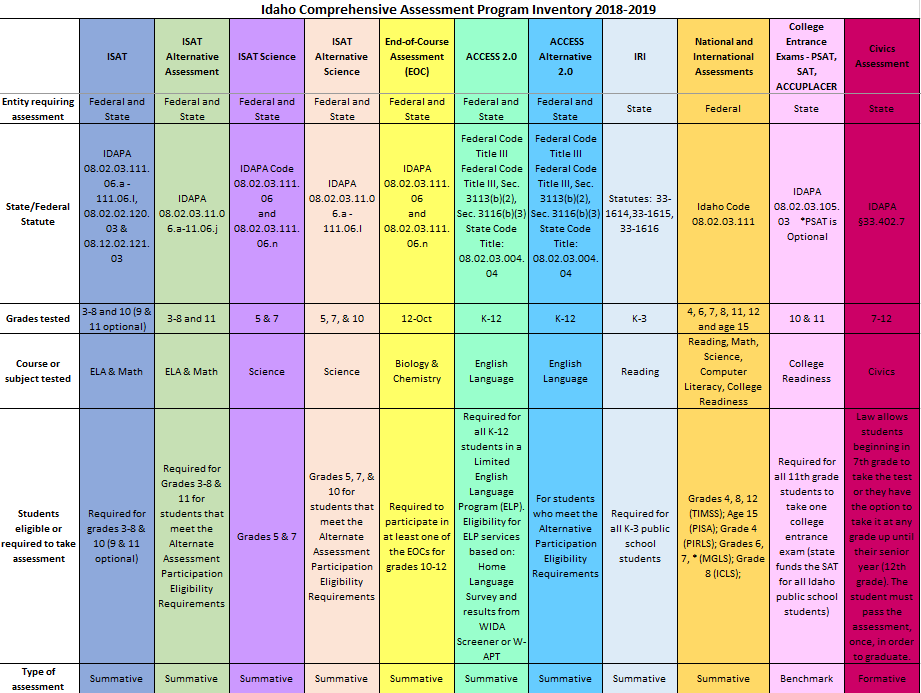 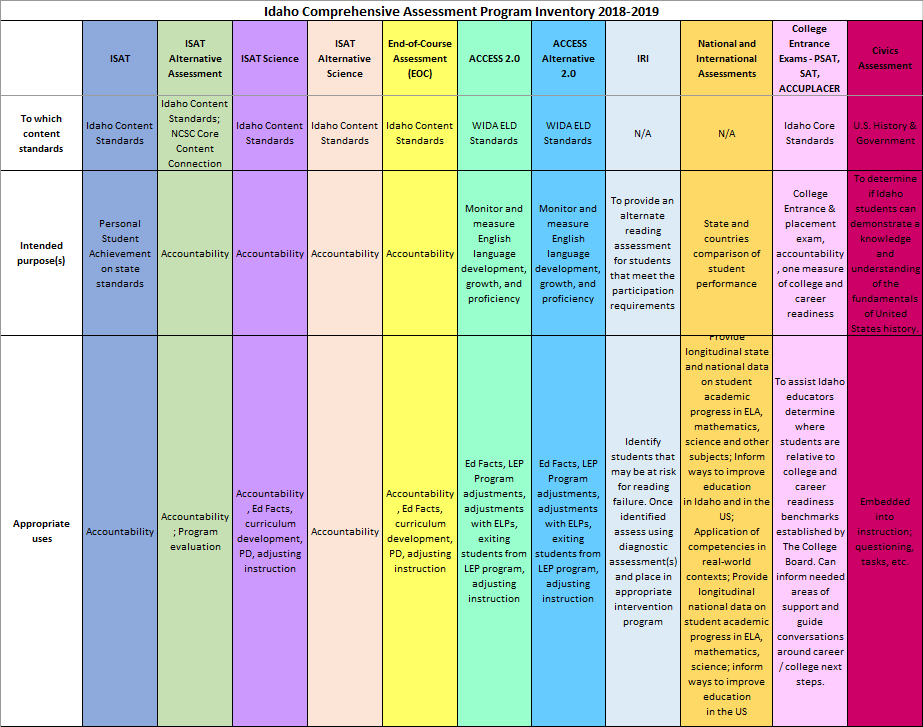 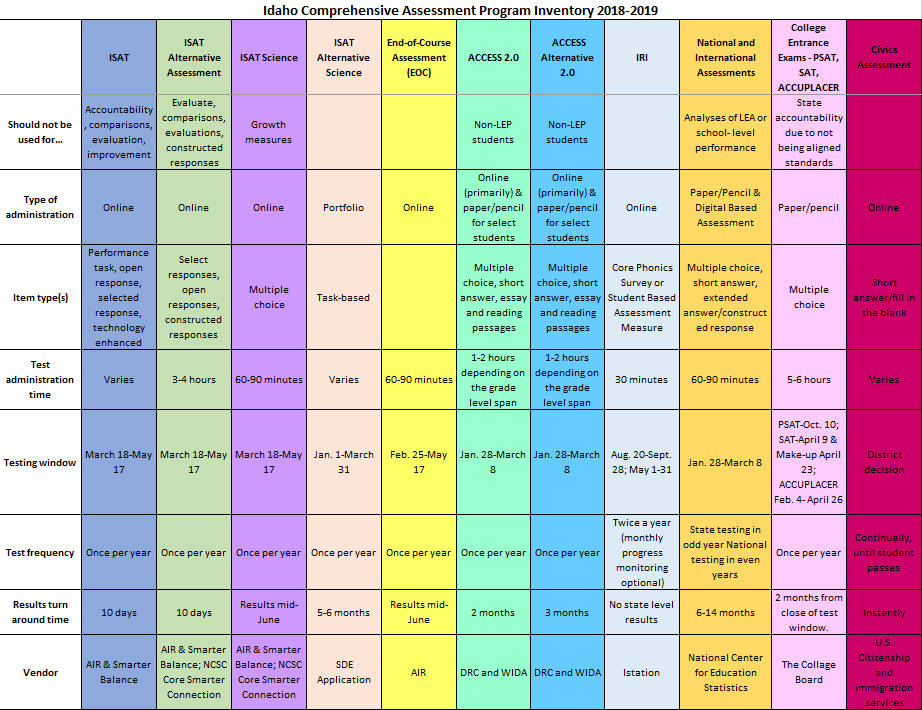 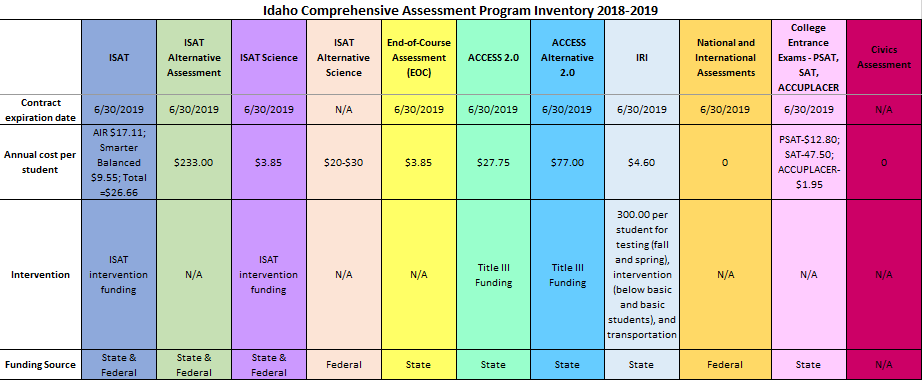 Appendix C:  ResourcesThis list provides links to frequently accessed sites.  Links to specific assessment portals or external websites are also included. Idaho State Department of Education Assessment and Accountability:Assessment Main Page Main page to navigate to each state assessment, calendar of events, resource center, and pending rule changesResource Center  Archived monthly webinars and newsletters; portals for ADEA, Assessment Monitoring, Incident Log, I-Pass, IRI, ISAT, Participation Appeals, WIDA AMS; resource files, FAQs, trainings and links for each of the portalsEdmodo  Annual Test Coordinators User Group - To subscribe, contact the Assessment and Accountability department for the current code Pending Rule Changes  Keep up-to-date with any SDE pending rule changesCivics Assessment College Entrance Exams  College Board: Main WebpageSATPSAT  ACCUPLACERACCUPLACER Portal  English Language Proficiency Assessment WIDAWIDA Main Page  WIDA AMS  Idaho Reading IndicatorIstation Idaho WebpageISAT Comprehensive Assessment System  Digital LibraryISAT ELA  ISAT Math  Idaho System for Educational Excellence (ISEE)National and International Assessments  National Assessment of Educational Progress (NAEP):  General Information  Previous reports, data tools, news releases, and sample questionsMyNAEP  ScienceSpecial Education 1. Assessment2. Grade Level3. Test Schedule4. Purpose of Assessment5. Reporting6. Administration Mode7. Test VendorCivicsAny time after grade 7Determined by LEAUnderstand fundamentals of U.S. history & U.S. governmentTranscript RequiredDistrict/School DecisionN/ACollege Entrance Exam (PSAT) *Optional*Grade 10October 10, 2018Practice for SATScores viewable off College Board Educator PortalPaper/PencilThe College BoardCollege Entrance Exam (SAT)Grade 11April 9, 2019*Make-Up Date April 23, 2019Graduation RequirementScores viewable off College Board Educator PortalPaper/PencilThe College BoardEnd-of-Course Science (Biology & ChemistryGrades 10-12February 25-May 17, 2019Assessment Of LearningReports available in online reporting system (ORS)Digitally Based AssessmentAmerican Institutes for ResearchIdaho Alternate AssessmentGrades 3-8 and 10 (9 & 11 optional)March 18-May 17, 2019Assessment Of LearningReports available in online reporting system (ORS)Digitally Based AssessmentAmerican Institutes for ResearchIdaho English Language Assessment (WIDA’s ACCESS 2.0)Grades K-12January 28-March 8, 2019English language proficiency for program eligible English language learnersScore reports are in WIDA-AMS/DRC system Digitally Based Assessment*Paper/Pencil available Data Recognition CorporationIdaho Reading Indicator (IRI)Grades K-3Fall: August 20- September 28, 2018Spring: May 1-31, 2019 Screener for early literacy skillsReports available in Istation’s online reporting systemDigitally Based AssessmentIstationIdaho Standards Achievement Test (ISAT)Grades 3-8 and 10 (9 & 11 optional)March 18-May 17, 2019Assessment of Learning – AccountabilityStudent GrowthReports available in online reporting system (ORS)Digitally Based AssessmentAmerican Institutes for ResearchInterim Assessment *OptionalOpen to 2-11August 9, 2018-March 13, 2019May 28-July 19, 2019Assessment for learningReports available in online reporting system (ORS)Digitally Based AssessmentAmerican Institutes for ResearchThe National Assessment of Educational Progress (NAEP)Grades 4,8, & 12January 28-March 8, 2019National TrendState reporting in odd yearsNational reporting in even yearsDigitally Based AssessmentNCES1. Assessment2. Grade Level3. Test Schedule4. Purpose of Assessment5. Reporting6. Administration Mode7. Test VendorAssessmentEstablishing test schedulesOrdering materials or uploading pre-identification file(s)Identifies and trains proctorsHandling printed materials, including ordering, storing and returning.CivicsCollege Entrance Exam (PSAT)College Entrance Exam (SAT)End-of-Course Science (Biology & Chemistry)Idaho Alternate AssessmentIdaho English Language Assessment (WIDA’s ACCESS 2.0)Idaho Reading Indicator (IRI)Idaho Standards Achievement Test (ISAT)Interim AssessmentThe National Assessment of Educational Progress (NAEP)AssessmentEstablishing test schedulesOrdering materials or uploading pre-identification file(s)Identifies and trains proctorsHandling printed materials, including ordering, storing and returning.AssessmentProcedures for the LEA has in place to ensure the inclusion of students with disabilities in the state assessment systemProcedures for the LEA has in place to ensure the inclusion of  all English learners in the assessment systemThe process for  determining whether toassess a student on the general assessmentwithout accommodation(s), the generalassessment with accommodation(s), or an alternate assessmentThe process for ensuring the appropriate accommodations are available for Students with disabilities or English learnersCivicsCollege Entrance Exam (PSAT)College Entrance Exam (SAT)End-of-Course Science (Biology & Chemistry)Idaho Alternate AssessmentIdaho English Language Assessment (WIDA’s ACCESS 2.0)Idaho Reading Indicator (IRI)Idaho Standards Achievement Test (ISAT)Interim AssessmentThe National Assessment of Educational Progress (NAEP)AssessmentThe LEA ensures the inclusion of students with disabilities in the LEA assessment systemProcedures for the LEA has in place to ensure the inclusion of  all English Learners in LEA assessment systemThe process for  determining whether toassess a student on the general assessmentwithout accommodation(s), the generalassessment with accommodation(s), or an alternate assessmentThe process for  ensuring the appropriate accommodations are available for Students with disabilities or English learners